FA guidance for the return of competitive training and matches states that clubs must collate the name and contact information of all attendees at training sessions and matches to support NHS Track and Trace. Attendance registers will be kept for 21 days.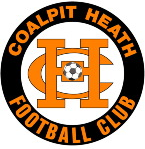 Coalpit Heath Football ClubCovid-19 Attendance RegisterAge Group:Date:Child NamePresent Y/N